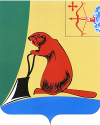 АДМИНИСТРАЦИЯ ТУЖИНСКОГО МУНИЦИПАЛЬНОГО РАЙОНАКИРОВСКОЙ ОБЛАСТИПОСТАНОВЛЕНИЕО внесении изменения в постановление администрации Тужинского муниципального района от 28.06.2017 №213В соответствии со статьями 7, 43, 48 Федерального закона от 06.10.2003 №131-ФЗ «Об общих принципах организации местного самоуправления в Российской Федерации», статьями 49, 50 Уголовного кодекса Российской Федерации, статьями 25, 39 Уголовно-исполнительного кодекса Российской Федерации и по согласованию с Яранским межмуниципальным филиалом ФКУ УИИ УФСИН России по Кировской области администрация Тужинского муниципального района ПОСТАНОВЛЯЕТ:1. Внести изменение в постановление администрации Тужинского муниципального района от 28.06.2017 №213, пунктом 1 которого утвержден Перечень объектов, предназначенных для отбывания наказания лицами, осужденными к обязательным и исправительным работам (далее –Перечень), изложив его в новой редакции согласно приложению.2. Настоящее постановление вступает в силу с момента опубликования в Бюллетене муниципальных нормативных правовых актов органов местного самоуправления Тужинского муниципального района Кировской области.Глава Тужинскогомуниципального района    Е.В. ВидякинаПриложениек постановлению администрации Тужинского муниципального района от _05.07.2017___№ ____235_____Переченьобъектов, предназначенных для отбывания наказания лицами, осужденными к обязательным и исправительным работам* - по согласованию____________05.07.2017№235пгт Тужапгт Тужапгт Тужапгт Тужа№ п/пНаименование объектаФ.И.О. руководителяНомер телефонаИсправительные работыИсправительные работыИсправительные работыИсправительные работы1.КОГБУЗ «Тужинская ЦРБ»*Кузнецов Андрей Леонидович2-19-432.Тужинское МУП * «Коммунальщик»Колосов Виталий Васильевич2-14-673.Тужинское РАЙПО*Кислицына Людмила Юрьевна2-12-934.ООО « Кулинар» *Абрамова Антонина Юрьевна2-11-725.ООО «Хлеб» *Зубарева Ольга Николаевна-6.ООО «Чистая энергия» *Устюгов Сергей АркадьевичУстюгов Сергей Аркадьевич-7.ООО «Норд Хаус Профиль» *Скочилов Валерий Витальевич-8.Муниципальное казенное дошкольное образовательное учреждение детский сад «Сказка» *Ренжина Татьяна Леонидовна2-14-999.ИП Оботнин Василий Афанасьевич*--10.ИП Эрниёзов Собир Маликович*--11.ИП Киляков Андрей Дмитриевич*--12.ИП Сысоев Алексей Андреевич*--13.ИП Краев Юрий Павлович*--14.ИП Попов Александр Владимирович*--15.ИП Ветлугаев Анатолий Иванович*--16.ИП Зырин Андрей Вячеславович*--17.ИП Коновалов Николай Геннадьевич*--18.ИП Мышкин Андрей Евгеньевич*--19.ИП Наймушин Павел Витальевич*--20.ИП Рогожин Сергей Анатольевич*--21.ИП Рогожин Андрей Анатольевич*--22.ИП Цапурин Сергей Витальевич*--23.ИП Шангин Евгений Юрьевич*--24.ООО СХП «Колос» *Васенев Андрей Владимирович-25.СПК колхоз «Новый» *Кострулин Иван Владимирович69-3-3126.СПК колхоз «Русь» *Вяткин Алексей Евгеньевич61-1-4927.ИП Русинова Ольга Петровна*--28.ИП Петухов Руслан Николаевич*--29.ИП Афанасьев Сергей Юрьевич*--Обязательные работыОбязательные работыОбязательные работыОбязательные работы1.Администрация Тужинского районаВидякина Елена Вадимовна2-17-562.Администрация Тужинского городского поселения*Сентемов Сергей Иванович2-14-693.Администрация Пачинского сельского поселения*Полуэктова Нина Алексеевна61-1-754.Администрация Грековского сельского поселения*Захаров Павел Васильевич68-1-225.Администрация Ныровского сельского поселения*Тохтеев Герман Николаевич69-3-226. Администрация Михайловского сельского поселения*Оносов Евгений Валерьевич62-1-237.КОГБУЗ «Тужинская ЦРБ» *Кузнецов Андрей Леонидович2-19-43